DECLARATION ON HONOUR 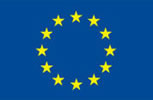 Administrative Assistant in charge of protocol affairs - Post 354718European Union Delegation to the Hashemite Kingdom of Jordan Last name (in CAPS), First name(s):		Date of birth:		Nationality:		I declare that:I have Minimum of Minimum of secondary education degree (preferably bachelor)I have minimum of 5 years of experience, including 2 years in tasks related to the job post descriptionI have the right to residence and work in the Hashemite Kingdom of Jordan (for non-Jordanian citizens)I submit the following attachments:a detailed Europass curriculum vitae (CV)a motivation letterthe present application form (completed and signed)I agree that if I should be pre-selected, I will send:A copy of my valid Passport/ID cardA copy of my diploma(s)An extract from the "judicial record" شهادة عدم محكومية  I agree that if I should be selected, I will undergo a pre-recruitment medical examination (cost will be borne by the EU Delegation).Application date:			Signature ________________________________	